花蓮縣花蓮市明廉國民小學111學年度校訂課程成果報告主題：奇萊我的家年級：三年級成果照片：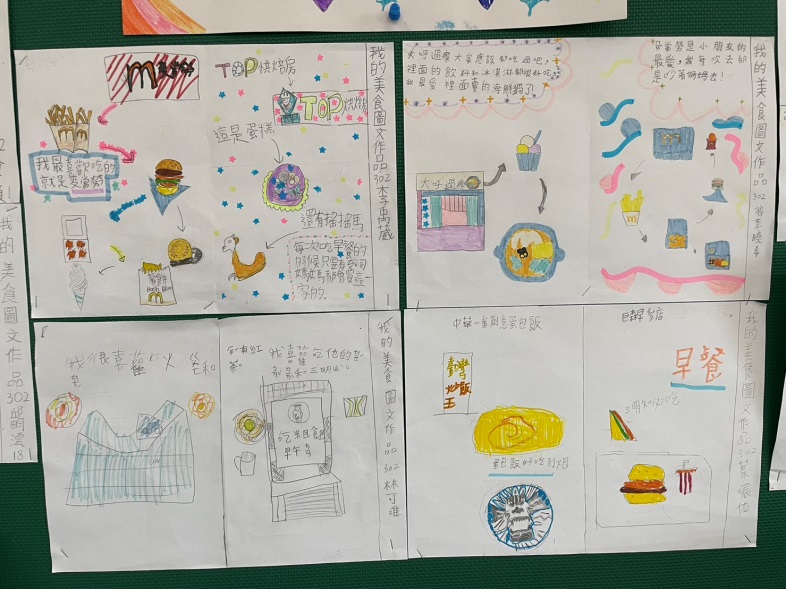 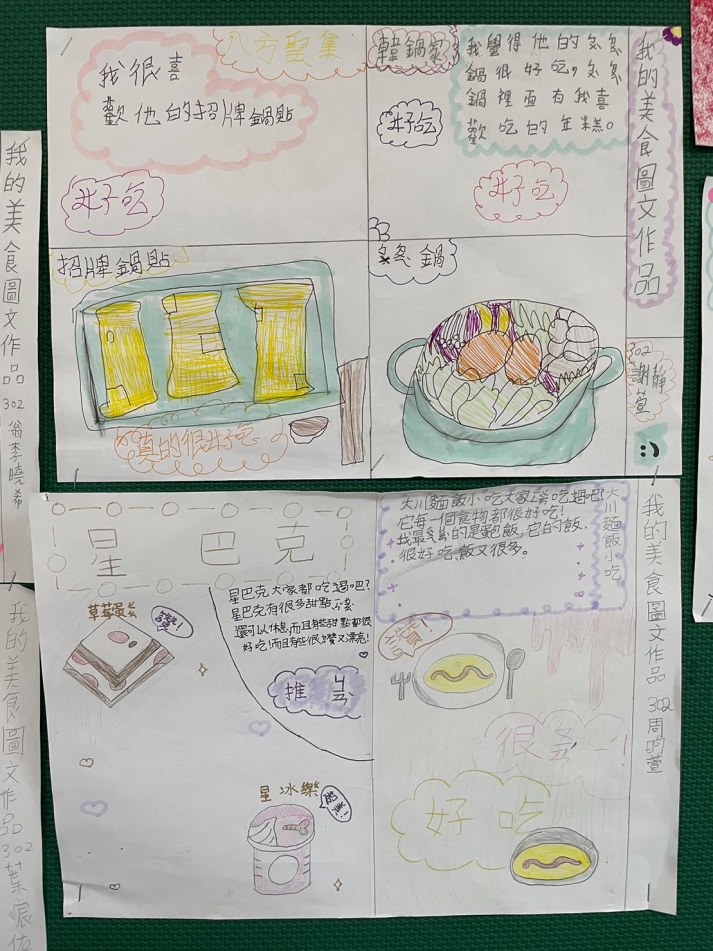 圖片說明：美食圖文作品展示 (302)圖片說明：美食圖文作品展示 (302)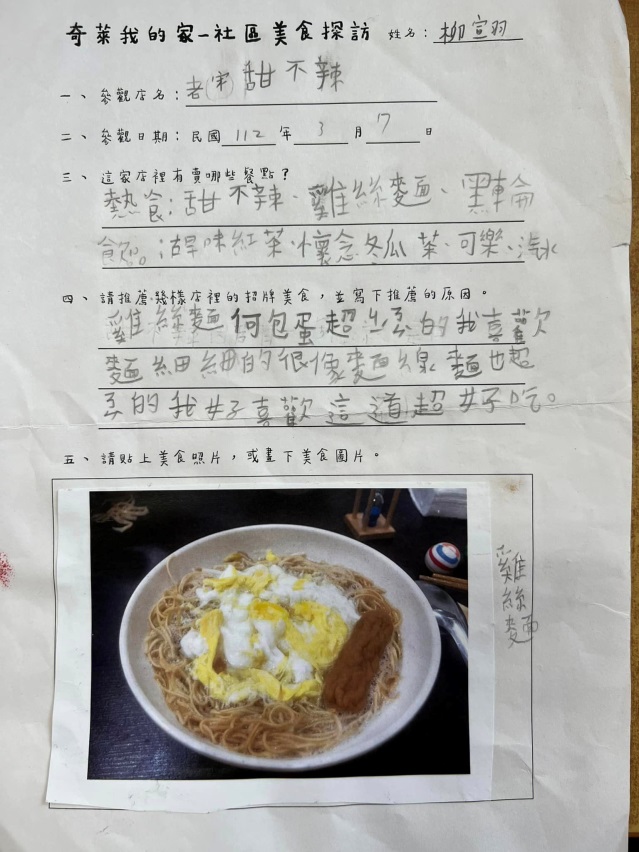 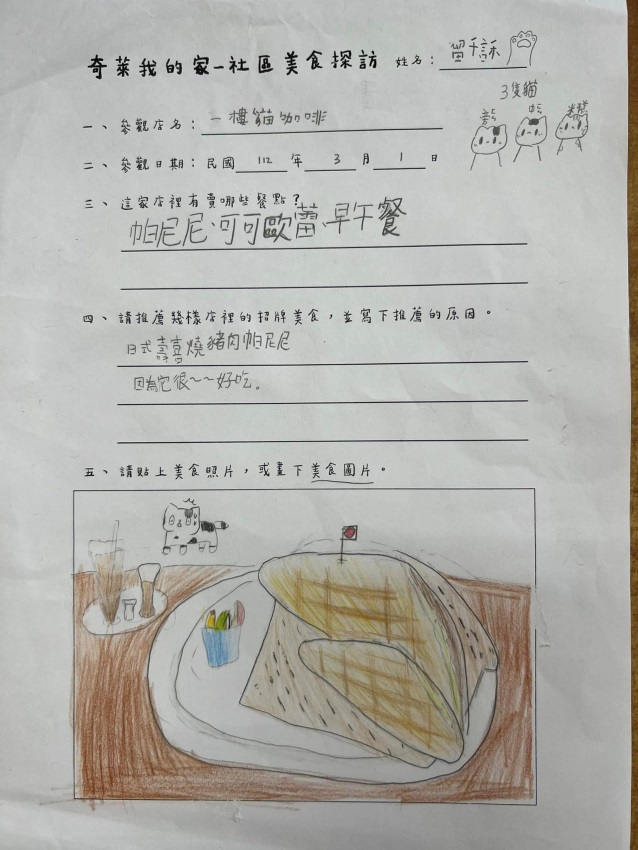 圖片說明：美食圖文作品展示 (301)圖片說明：美食圖文作品展示 (301)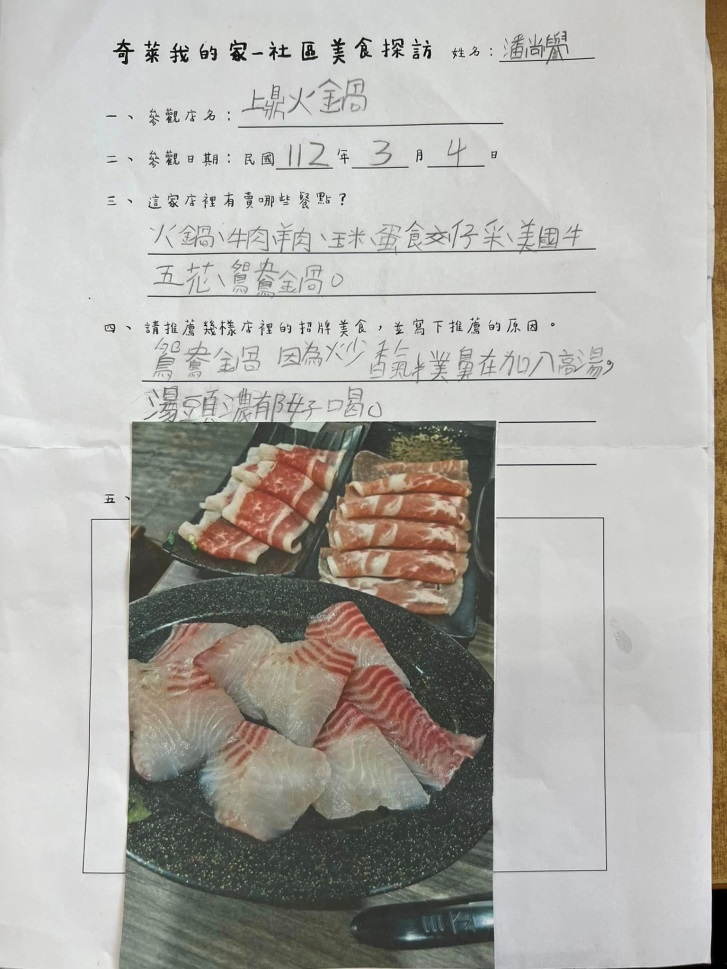 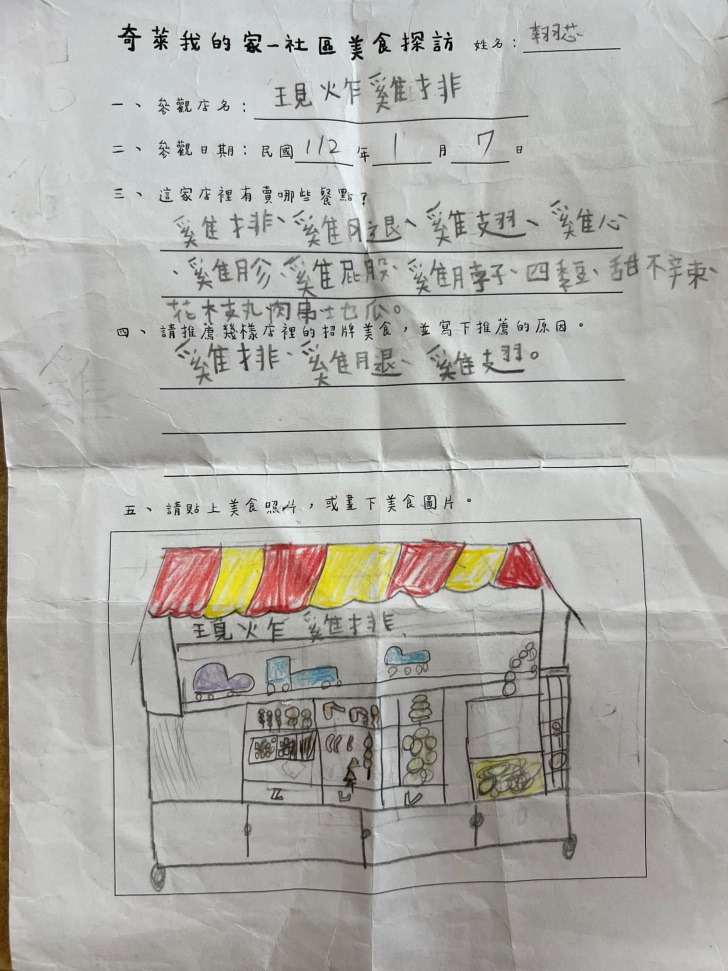 圖片說明：美食圖文作品展示 (301)圖片說明：美食圖文作品展示 (301)